Publicado en  el 09/04/2014 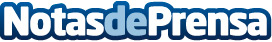 El turismo aumentó en 2013 su peso en el PIB andaluz hasta rozar el 13% y empleó a casi 330.000 personas, un 2,4% más El turismo incrementó en 2013 medio punto su peso en el Producto Interior Bruto (PIB) regional hasta alcanzar el 12,9% y empleó a 329.600 personas, lo que supone un incremento del 2,4% y representa el 13% de la población ocupada. Así lo destacó hoy en Córdoba el consejero de Turismo y Comercio, Rafael Rodríguez, en la presentación de un informe sobre la aportación de este sector a la economía regional.Datos de contacto:Junta de Andalucia Turismo y ComercioNota de prensa publicada en: https://www.notasdeprensa.es/el-turismo-aumento-en-2013-su-peso-en-el-pib_1 Categorias: Andalucia Turismo http://www.notasdeprensa.es